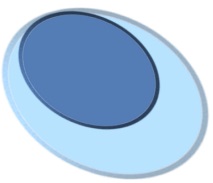 OBAVIJESTObavještavaju se potrošači vode na području Općine Gračac, da je zbog nestanka električne energije na trafostanici vodocrpilišta Štikada došlo do prestanka rada crpne stanice, što će dovesti do prestanka snabdijevanja vodom.Radovi na otklanjanju kvara na električnoj mreži su u tijeku.Molimo građane za razumijevanje!U Gračacu, 06. ožujka 2015. godineUprava tvrtkeGRAČAC VODOVOD I ODVODNJA d.o.o